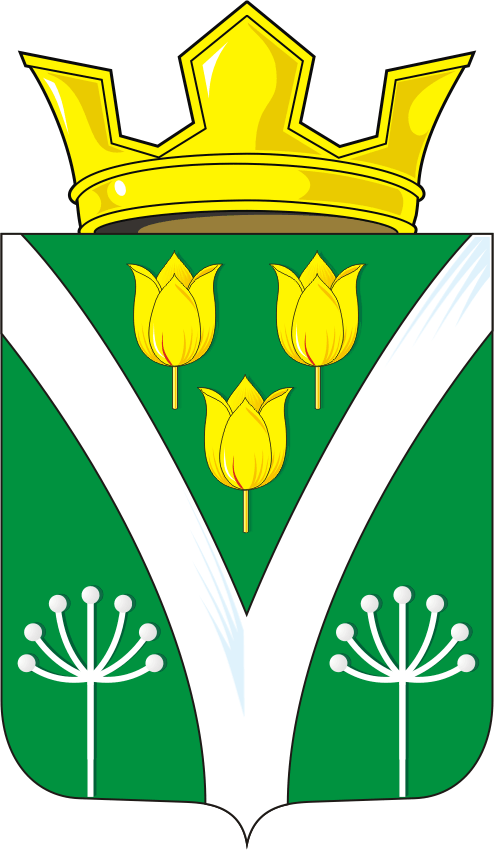 СОВЕТ ДЕПУТАТОВ МУНИЦИПАЛЬНОГО ОБРАЗОВАНИЯ КАРАГУЗИНСКИЙ СЕЛЬСОВЕТ САРАКТАШСКОГО РАЙОНАОРЕНБУРГСКОЙ ОБЛАСТИЧЕТВЕРТОГО СОЗЫВАРЕШЕНИЕсемнадцатого заседания Совета депутатов муниципального образования Карагузинский сельсоветчетвертого созыва25 октября 2022 года   					                              № 93О внесении изменений в решение Совета депутатов Карагузинского сельсовета Саракташского района Оренбургской области от 16.03.2020 №118 «Об утверждении Положения о земельном налоге» В соответствии со статьями 387, 394  Налогового кодекса Российской Федерации, статьей 14  Федерального закона  от 06.10.2003  № 131-ФЗ «Об  общих принципах организации местного самоуправления в Российской Федерации», руководствуясь Уставом муниципального образования Карагузинский сельсовет Саракташского района Оренбургской  областиСовет депутатов сельсовета РЕШИЛ:         1. Внести в Положение о земельном налоге, утвержденное решением Совета депутатов Карагузинского сельсовета Саракташского района Оренбургской области от 02.03.2016 № 30 «Об утверждении Положения о земельном налоге» с изменениями, внесенными решениями от 14.11.2017№63, от 17.09.2018 №85, от 22.11.2019№109, от 16.03.2020 №118, следующие изменения: в абзаце 2 раздела II  цифру «0,25» заменить на цифру «0,3».  2. Настоящее решение подлежит обнародованию, опубликованию в районной газете «Пульс дня» и размещению на официальном сайте муниципального образования Карагузинский сельсовет Саракташского района Оренбургской области.3. Установить, что настоящее решение вступает в силу по истечении одного месяца со дня его официального опубликования, но не ранее  1 января 2023 года.4. Контроль за исполнением настоящего решения возложить на постоянную комиссию по бюджетной, налоговой и финансовой политике, собственности и экономическим вопросам, торговле и быту (Мурсалимова Д.А.).Председатель Совета депутатов                                             И.Х.ИслаевГлава муниципального образования                                   Э.А. Садыкова.